Révision: Test D’Unité # 2 (Racines et Puissances – AN2 & AN3)Complète le tableau suivant, en montrant avec un crochet tous les systèmes numériques auxquels chaque nombre appartient.Change en radicaux composés, le plus simplifier que possible.			b) - 3		c)  	                       d)  √54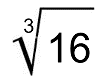 Change le radical composé en radical entier. 3			b) 			 c) 	                      d)  5		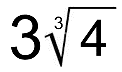 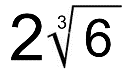 Écris sous la forme d’un radical, ensuite, résous (évalue).16  5/4 =           _____________    _________________							125 1/3=	 _____________    _________________							49 1,5 = 	_____________     _________________						64 2/3 = 	_____________     _________________	Écris comme une puissance.		     b) 	            c) 		      d) ( )5    			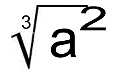 													\Choix multiples :Simplifie comme une seule puissance (base et exposant) : (x-3y5) (x-3y2)-4A)  			B)  			C) 		D) Simplifie comme une seule puissance (base et exposant) : A)  			B)  		C) 			D) 		Simplifie comme une seule puissance (base et exposant) : (x-2y3z3)-2A)  		B)			C) 		D) 												Évalue.	a) (2x2)0	 	b) 4-2		c) -84		 d) (-5)4     	 e)   (-3)4  		f) Naturel positifNaturelEntierRationnelIrrationnel-67,5341. 2651963…0